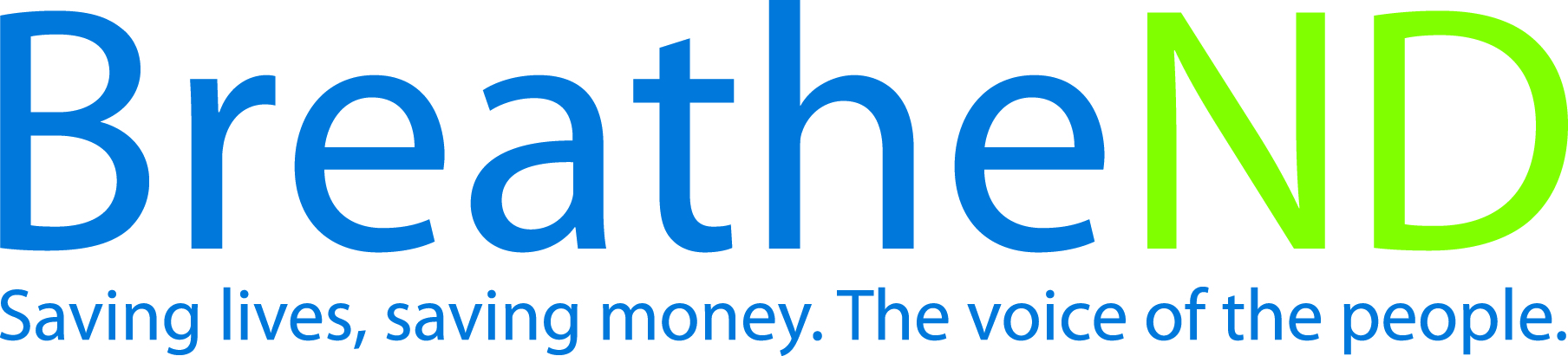 North Dakota Center for Tobacco Prevention and Control Policy State Work Plan 2016–2018 Initiative:  Administrative Structure	   Organization                                                                                                                                                   Date Completed      Goal 4: Build Capacity Objective 1:  By June 30, 2017, maintain and enhance the administrative structure to manage the comprehensive North Dakota Tobacco Prevention and Control Program adjusted annually by most current CDC Best Practice for Tobacco Prevention and Control Programs.  Rationale: “A comprehensive tobacco control program requires considerable funding to implement; therefore a fully functioning infrastructure must be in place in order to achieve the capacity to implement effective interventions.  Sufficient capacity is essential for program sustainability, efficacy and efficiency, and enables programs to plan their strategic efforts, provide strong leadership and foster collaboration among the state and local tobacco control communities.   An adequate number of skilled staff is also necessary to provide or facilitate program oversight, technical assistance and training.” (Best Practices for Comprehensive Tobacco Control Programs, January, 2014, p. 64).Baseline: January 2015 agency is fully staffed with 8 full time employees.Evaluation:  Funding based on CDC Best Practice for Tobacco Prevention and Control Programs secured for the next biennium, 2017-2019.Lead:  ND Center for Tobacco Prevention and Control PolicyStrategies:    1. Align initial budget, then maintain and document biennial fiscal management and program budgets by most current CDC Best Practice recommended percentages.Expenditures on track quarterlyCorrections made 2. Maintain and enhance a fiscal and programs management/reporting system to ensure program accountability at the state and local level and for state grantees or contractors.  Conduct biennial review of reporting systemIdentify reporting system gaps, issues, and improvement areasDevelop and implement reporting system enhancementsContinue monitoring reporting system 3. Advocate for most current CDC Best Practice state level funding.Assess legislative supportLegislative meetings heldTestimony givenFinal vote on budget recorded 4. Recruit and employ competent and adequate number of staff to achieve program goals. Staffing levels evaluated with program goal achievementJob descriptions writtenLegislative approval receivedRecruitment plan for new FTE completedMaintain adequate staffingRetain staffing 5. Review and modify annual grant allocation guidelines.Guidelines reviewedGuidelines modified 6. Integrate goals, objectives, and strategies from the State Tobacco Prevention and Control Plan, “Saving Lives, Saving Money” into ND Department of Health Chronic Disease CDC tobacco prevention grant, state wide coalitions, state wide and allied health organizations and associations.Document resolutions signedDocument entities integrating  7.  Implement the Health Communications Plan, educating the public and decision makers on the health effects of tobacco use and evidence-based program and policy interventions. Earned print media documented and analyzedSocial media documented and analyzed 8. Participate in professional development opportunities.Staff professional development activities documented 9. Assist in recruiting and provide orientation to new advisory committee members. Identify potential advisory committee members according to NDCC 23-42-02Provide the potential advisory committee member to the governor’s office and/or the respective organizationsOrientation documented and filed